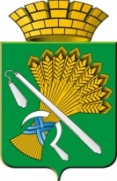 АДМИНИСТРАЦИЯ КАМЫШЛОВСКОГО ГОРОДСКОГО ОКРУГА	П О С Т А Н О В Л Е Н И Е	от 14.03.2023 N 262Об утверждении стоимости услуг, предоставляемых согласно гарантированному перечню услуг по погребению на территории Камышловского городского округа с 1 февраля 2023 годаСогласно п.п. 1, 2, 3 ст. 9, ст. 10, ст. 12 Федерального закона от 12 января 1996 года № 8-ФЗ (ред. от 19.12.2016, с изм. от 06.04.2015) «О погребении в похоронном деле», в соответствии с Постановлением Правительства Российской Федерации от 30.01.2023 № 119 «Об утверждении коэффициента индексации выплат, пособий и компенсаций в 2023 году», в связи с индексацией стоимости услуг, предоставляемых согласно гарантированному перечню услуг по погребению, подлежащей возмещению специализированной службе по вопросам похоронного дела, а также социального пособия на погребение и с учетом фактических затрат, связанных с предоставлением похоронных принадлежностей и услуг по погребению на территории Камышловского городского округа, администрация Камышловского городского округаПОСТАНОВЛЯЕТ:1. Утвердить стоимость услуг, предоставляемых согласно гарантированному перечню услуг по погребению с учетом районного коэффициента на территории Камышловского городского округа с 01 февраля 2023 года (прилагается).2. Постановление главы Камышловского городского округа от 11.03.2022 года № 185 «Об утверждении стоимости услуг, предоставляемых согласно гарантированному перечню услуг по погребению в Камышловском городском округе с 01 февраля 2022 года» считать утратившим силу.3. Настоящее постановление вступает в силу с 1 февраля 2023 года.4. Настоящее постановление опубликовать в газете «Камышловские известия» и разместить на официальном сайте администрации Камышловского городского округа.5. Контроль за исполнением настоящего постановления оставляю за собой.И.о. главыКамышловского городского округа                                                  К.Е. МартьяновУТВЕРЖДЕНАпостановлением администрации Камышловского городского округа от 14.03.2023  № 262Стоимость услуг, предоставляемых согласно гарантированному перечню услуг по погребению на территории Камышловского городского округа с 1 февраля 2023 годаСтоимость услуг указана с учетом районного коэффициента 15%.Примечание:Статья 9 Закона от 12.01.1996 № 8-ФЗ услуги включают в себя:* Получение свидетельства о смерти, справки ф. № 11;** Изготовление гроба, надгробного знака, их доставка пределах населенного пункта (гроб стандартный, нестроганый, изготовленный из пиломатериалов или комбинированного материала (из древесноволокнистых плит и пиломатериалов); табличка металлическая с указанием фамилии, имени, отчества, даты рождения, даты смерти и регистрационного номера; стойка металлическая; погрузка гроба в транспортное средство; доставка в пределах муниципального образования, выгрузка гроба в месте нахождения умершего);*** Транспортировка только тела (останков) умершего от места его хранения на кладбище (в крематории) в пределах муниципального образования без дополнительных остановок и заездов по какой - либо необходимости и сопровождающих лиц;**** Рытье могилы, забивание крышки гроба, опускание его в могилу, устройство холма и установка надгробного знака; При кремации тела (останков) умершего - предание тела (останков) умершего огню с последующей выдачей урны с прахом.Стоимость услуг, предоставляемых согласно гарантированному перечню услуг по погребению (статья 9 Закона от 12.01.1996 № 8-ФЗ)Стоимость услуг, предоставляемых согласно гарантированному перечню услуг по погребению (статья 9 Закона от 12.01.1996 № 8-ФЗ)Стоимость услуг, предоставляемых согласно гарантированному перечню услуг по погребению (статья 9 Закона от 12.01.1996 № 8-ФЗ)Стоимость услуг, по погребению умерших , при отсутствии супруга, близких родственников, иных родственников либо  законного представителя умершего или невозможности осуществить ими погребение (статья 12 Закона от 12.01.1996 № 8-ФЗ)Стоимость услуг, по погребению умерших , при отсутствии супруга, близких родственников, иных родственников либо  законного представителя умершего или невозможности осуществить ими погребение (статья 12 Закона от 12.01.1996 № 8-ФЗ)Стоимость услуг, по погребению умерших , при отсутствии супруга, близких родственников, иных родственников либо  законного представителя умершего или невозможности осуществить ими погребение (статья 12 Закона от 12.01.1996 № 8-ФЗ)№п/пНаименованиеуслугСтоимостьуслуги(руб.)№п/пНаименованиеуслугСтоимостьуслуги(руб.)1Оформление документов, необходимых для погребения *бесплатно0,001Оформление документов, необходимых для погребениябесплатно0,002Предоставление и доставка гроба и других предметов, необходимых для погребения **3130,572Облачение тела221,323Перевозка тела (останков) умершего на кладбище (в крематорий)***3030,613Предоставлениегроба2909,254Погребение (кремация с последующей выдачей урны с прахом)****2801,324Перевозка умершего на кладбище (в крематорий)3030,614Погребение (кремация с последующей выдачей урны с прахом)****2801,325 Погребение2801,32ИТОГО:8962,50ИТОГО:8962,50